 www.astekglobe.com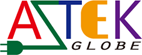 APA022-POE SERIES  24W POE AdapterFeatures*Compliant with IEEE802.3af/at standard *Gigabit compatible*Protections: Overcurrent/Overvoltage/           Short Circuit *Pass LPS/LVD*100% Burn-in test High Ambient Temp(45°C)*Application: IP Telephones, IP Print Servers,     Security Cameras, Bluetooth Access Points,     Wireless Access Points, WIMAX Access PointsInput Voltage: 90~264VACFrequency: 50~60HzInput current: 0.6A max.Inrush current: 40A maxLeakage Current: 350µA max.Hold Up Time: 10mSec min.OutputOver Voltage Protection/Short Circuit Protection: Auto RecoveryRipple & Noise: 2%Part No          O/P Voltage    O/P Current(max.)   watt Max       APA022-S48      44-57V         0.01-0.43A           24WT2: C8 inlet (two wires)T3: C6 inlet(three wires)Output Connection: V+ Pin 1, 2/V- Pin3,6Data IN/POE Ouput Connector: RJ45                   General Specification                              Load Regulation: 5% Max.                           Line Regulation:  1% Max.Efficiency >=85%Operating Temperature: 0~40degree CStorage Temperature: -20~85degree CStorage Humidity: 5~95% RHTransient O/P Voltage Protection: 60V max. at switch on/off at any AC line phaseMechanical Type: Fixed and Interchangeable US/EU/UK/AU/KR plug, USB also provideSafety approvals:  Meet IEEE IEEE802.3af, UL60950-2EMI: EN55022 Class B, FCC Part 15 Class BEMC: ESD: IEC61000-4-2 level 3              RS: IEC61000-4-3 level 3EFT/Burst: IEC61000-4-4 level 2         Surge: IEC61000-4-5 level 3CS: IEC61000-4-6 level 3              Voltage Dips: IEC61000-4-11Harmonic: IEC61000-3-2 class AIsolation: (Hi-POT)  Primary to Secondary 1750VAC for 1 minute, 10mAInsulation Resistance: Primary to Secondary 10M ohm 500VDCMechanical Drawing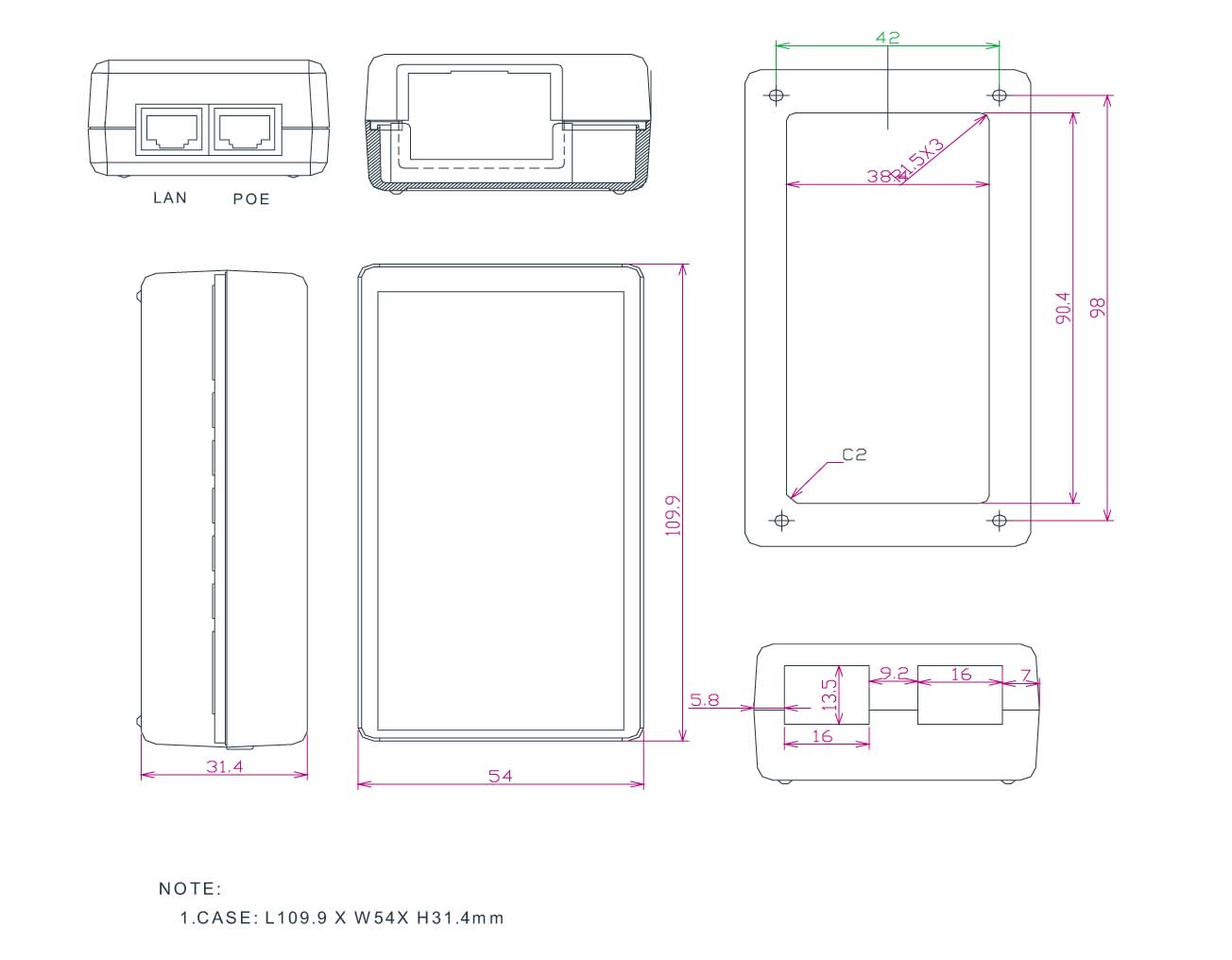 